Baltimore City Council  Certificate of Posting - Public Hearing NoticeCity Council Bill No.: 20-0622   [10/05/2020]  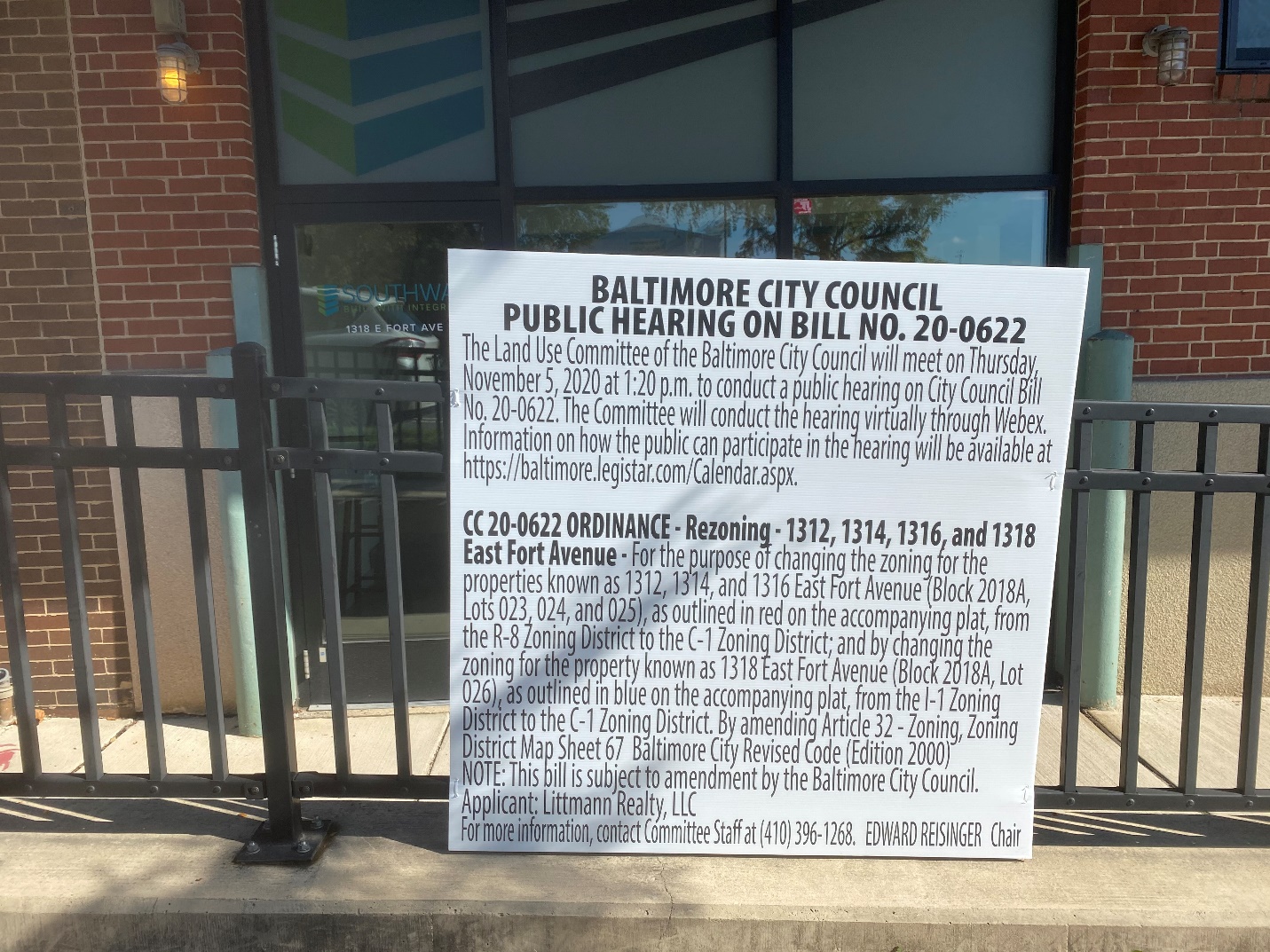 Address:  1318 E. Fort Avenue                                                  Date Posted: 10/05/2020Name:  Martin OgleAddress:  9912 Maidbrook RoadTelephone: 443-629-3411